Oakwood Panther Baseball 2019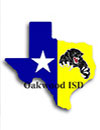 Date		Day		Opponent		Location		TimeFeb 26		Tuesday	*North Zulch		North Zulch		6pmMarch 1	Friday		*Normangee		Oakwood		4pmMarch 5	Tuesday	*Lovelady		Lovelady		6pm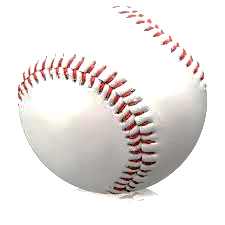 March 8	Friday		*Slocum		Oakwood		4pmMarch 12	Tuesday	*Latexo		Oakwood		4pmMarch 15	Friday		*Grapeland		Oakwood		4pmMarch 16	Saturday	LaPoynor		LaPoynor		12pmMarch 19	Tuesday	ByeMarch 22	Friday		*Leon			Leon			6pmMarch 26	Tuesday	*Centerville		Centerville		6pmMarch 29	Friday		*North Zulch		Oakwood		4pmApril 2		Tuesday	*Normangee		Normangee		6pmApril 5		Friday		*Lovelady		Oakwood		4pmApril 9		Tuesday	*Slocum		Slocum		6pmApril 12	Friday		*Latexo		Latexo			6pmApril 16	Tuesday	*Grapeland		Grapeland		6pmApril 18	Thursday	Bryan St. Joe		Bryan			4:30pmApril 23	Tuesday	*Leon			Oakwood		4pmApril 26	Friday		*Centerville		Oakwood		4pm*Denotes district game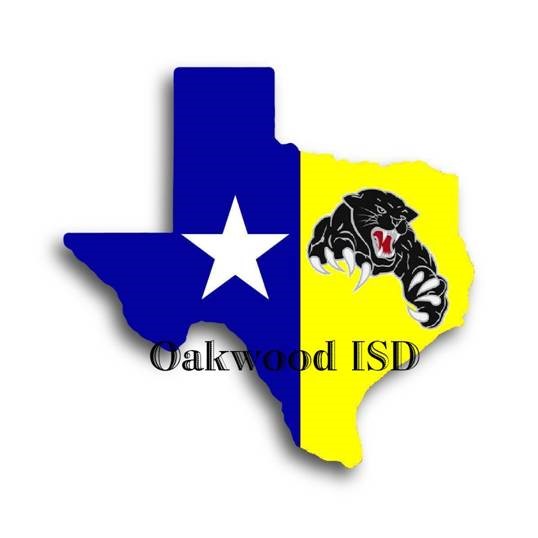 Head Coach- Greg BranchAssistant/Athletic Director-  Tommy TritzSuperintendent-  Dr. Donny LeeSecondary Principal- Dr. Sharon Ragland